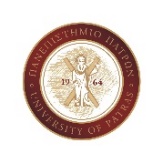 ΠΑΝΕΠΙΣΤΗΜΙΟ ΠΑΤΡΩΝ ΕΙΔΙΚΟΣ ΛΟΓΑΡΙΑΣΜΟΣ ΚΟΝΔΥΛΙΩΝ ΕΡΕΥΝΑΣ – Ν. 4485/2017Α.Φ.Μ.: 998219694 – Α΄ Δ.Ο.Υ. ΠΑΤΡΩΝΤΗΛ: 2610-997888  FAX: 2610-996677 E-mail: rescom@upatras.gr – Url:  http://research.upatras.gr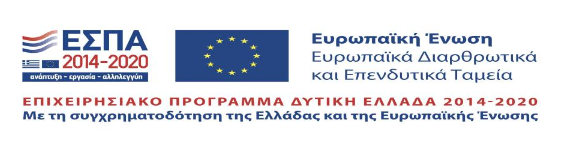 Δελτίο Απόδοσης Λογαριασμού ΠροκαταβολήςΔελτίο Απόδοσης Λογαριασμού ΠροκαταβολήςΓια την  Προκαταβολή ποσού                                               ευρώΓια την  Προκαταβολή ποσού                                               ευρώπου εκδόθηκε με Αριθμό Πρωτοκόλλουπου εκδόθηκε με Αριθμό ΠρωτοκόλλουΕπιστημονικός Υπεύθυνος:Επιστημονικός Υπεύθυνος:Φορέας Χρηματοδότησης:Φορέας Χρηματοδότησης:Ερευνητικό Πρόγραμμα:Ερευνητικό Πρόγραμμα:Κωδ.  Προγράμματος:Κωδ.  Προγράμματος:Σας στέλνω τα παρακάτω δικαιολογητικά δαπανών συνολικού ύψους               (€)Σας στέλνω τα παρακάτω δικαιολογητικά δαπανών συνολικού ύψους               (€)1.	Κατάσταση οδοιπορικών εξόδων(€)2.	Κατάσταση παγίων 		(€)3.	Κατάσταση αναλωσίμων υλικών (€)5.	Κατάσταση Λοιπών Εξόδων 	(€)4.	Αδιάθετο Υπόλοιπο			(€)ΣΥΝΟΛΟ:(€)1. Βεβαιώνεται ότι όλα τα κονδύλια των δαπανών, που περιλαμβάνονται στην παρούσα απόδοση προβλέπονται στον εγκεκριμένο προϋπολογισμό του έργου. 1. Βεβαιώνεται ότι όλα τα κονδύλια των δαπανών, που περιλαμβάνονται στην παρούσα απόδοση προβλέπονται στον εγκεκριμένο προϋπολογισμό του έργου. 2. Η απασχόληση του προσωπικού ή των τρίτων, που αναφέρονται στην παρούσα απόδοση έχει εγκριθεί από την Επιτροπή Ερευνών και έχουν υπογραφεί οι σχετικές συμβάσεις.2. Η απασχόληση του προσωπικού ή των τρίτων, που αναφέρονται στην παρούσα απόδοση έχει εγκριθεί από την Επιτροπή Ερευνών και έχουν υπογραφεί οι σχετικές συμβάσεις.                                                                                                                                  Πάτρα,	     /       /20    Επιστημονικός Υπεύθυνος                                                                                                                                  Πάτρα,	     /       /20    Επιστημονικός Υπεύθυνος